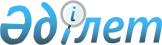 Қазақстан Республикасы Үкіметінің 2002 жылғы 25 қыркүйектегі N 1051 қаулысына өзгерістер мен толықтырулар енгізу туралы
					
			Күшін жойған
			
			
		
					Қазақстан Республикасы Үкіметінің 2003 жылғы 4 тамыздағы N 782 қаулысы. Күші жойылды - ҚР Үкіметінің 2009 жылғы 29 сәуірдегі N 598 Қаулысымен       Ескерту. Қаулының күші жойылды - ҚР Үкіметінің 2009 жылғы 29 сәуірдегі N 598 Қаулысымен.       Қазақстан Республикасының Үкiметi қаулы етеді: 

      1. "Кейбiр акционерлiк қоғамдар - ұлттық компаниялардың директорлар кеңестерiнiң құрамдары туралы және Қазақстан Республикасы Үкiметiнiң кейбiр шешiмдерiне өзгерiстер енгiзу туралы" Қазақстан Республикасы Үкiметінің 2002 жылғы 25 қыркүйектегi N 1051 қаулысына (Қазақстан Республикасының ПҮКЖ-ы, 2002 ж., N 32, 341-құжат) мынадай өзгерiстер мен толықтырулар енгiзiлсiн: 

      көрсетiлген қаулыға 1-қосымшада: 

      1-тармақта "Нәлiбаев Әбдiхалық Зәкiрұлы - Қазақстан Республикасы Премьер-Министрінің Кеңсесi Басшысының орынбасары" деген жол мынадай мазмұндағы "Лавриненко Юрий Иванович - Қазақстан Республикасының Көлiк және коммуникациялар бiрiнші вице-министрi" деген жолмен ауыстырылсын; 

      2-тармақта: 

      "Жабағиев Қожахан Көкiрекбайұлы - Қазақстан Республикасы Премьер-Министрінің Кеңсесi Өндiрiстiк сала және инфрақұрылым бөлiмiнің меңгерушiсi, төраға;" деген жолда "төраға;" деген сөз алынып тасталсын; 

      "Оразбаев Бiрлiк Есiркепұлы - Қазақстан Республикасының Энергетика және минералдық ресурстар вице-министрi;" деген жол ", төраға" деген сөзбен толықтырылсын; 

      мынадай мазмұндағы "Дүкенбаев Кенжемұрат Дүкенбайұлы - Қазақстан Республикасы Премьер-Министрiнің кеңесшiсi" деген жолмен толықтырылсын; 

      3-тармақта: 

      "Нәлiбаев Әбдiхалық Зәкiрұлы - Қазақстан Республикасы Премьер-Министрiнің Кеңсесi Басшысының орынбасары, төраға;" деген жол мынадай мазмұндағы "Айтжанов Дулат Нулиұлы - Қазақстан Республикасының Ауыл шаруашылығы вице-министрi;" деген жолмен ауыстырылсын; 

      "Жұмағалиев Асқар Қуанышұлы - Қазақстан Республикасының Көлiк және коммуникациялар министрлiгi Байланыс және ақпараттандыру жөнiндегi комитетi төрағасының орынбасары;" деген жол мынадай мазмұндағы "Оразалинов Дулат Сұлтанұлы - Қазақстан Республикасының Ақпараттандыру және байланыс жөнiндегi агенттiгi төрағасының орынбасары, төраға;" деген жолмен ауыстырылсын; 

      6-тармақта: 

      "Өтембаев Ержан Әбiлхайырұлы - Қазақстан Республикасы Президентiнiң Әкiмшiлiгi Басшысының орынбасары, төраға;" деген жол мынадай мазмұндағы "Мәсiмов Кәрiм Қажымқанұлы - Қазақстан Республикасы Президентінің көмекшiсi, төраға;" деген жолмен ауыстырылсын; 

      "Лавриненко Юрий Иванович - Қазақстан Республикасының Көлiк және коммуникациялар бiрiншi вице-министрi" деген жол мынадай мазмұндағы "Байдәулетов Нұржан Тәліпұлы - Қазақстан Республикасының Көлiк және коммуникациялар вице-министрi;" деген жолмен ауыстырылсын; 

      "Нәлiбаев Әбдiхалық Зәкiрұлы - Қазақстан Республикасы Премьер-Министрінің Кеңсесi Басшысының орынбасары;" деген жол мынадай мазмұндағы "Жабағиев Қожахан Көкiрекбайұлы - Қазақстан Республикасы Премьер-Министрінің Кеңсесi Өндiрiстiк сала және инфрақұрылым бөлiмiнің меңгерушiсi;" деген жолмен ауыстырылсын; 

      "Тоқсейiтов Рақымберген Құманғалиұлы - Қазақстан Республикасының Қаржы вице-министрi;" деген жол мынадай мазмұндағы "Исекешев Әсет Өрентайұлы - Қазақстан Республикасының Индустрия және сауда вице-министрi;" деген жолмен ауыстырылсын; 

      9-тармақта: 

      "Жандосов Ораз Әлиұлы - Қазақстан Республикасы Президентiнің көмекшiсi, төраға;" деген жол мынадай мазмұндағы "Өзбеков Ғани Нұрмұханбетұлы - Қазақстан Республикасының Қаржы вице-министрi;" деген жолмен ауыстырылсын; 

      "Нығматулин Нұрлан Зайроллаұлы - Қазақстан Республикасының Көлiк және коммуникациялар вице-министрi;" деген жол ", төраға;" деген сөзбен толықтырылсын; 

      10-тармақта "Метте Виталий Леонидович - "Қазақстан-инжиниринг" ұлттық компаниясы" ААҚ-тың президентi" деген жол мынадай мазмұндағы "Оразбақов Ғалым Iзбасарұлы - "Қазақстан-инжиниринг" ұлттық компаниясы" ААҚ-тың президентi" деген жолмен ауыстырылсын; 

      11-тармақта "Есқалиев Ерхат Серiкұлы - Қазақстан Республикасының Қаржы министрлiгi Департамент директорының орынбасары;" және "Мұқанов Елтай Жанәбілұлы - Қазақстан Республикасының Көлiк және коммуникациялар министрлiгi Департамент директорының орынбасары;" деген жолдар алынып тасталсын; 

      көрсетілген қаулыға 2-қосымшада: 

      2-тармақта: 

      "Нәлiбаев Әбдiхалық Зәкiрұлы - Қазақстан Республикасы Премьер-Министрiнің Кеңсесi Басшысының орынбасары;" деген жол мынадай мазмұндағы "Мәсiмов Кәрiм Қажымқанұлы - Қазақстан Республикасы Президентiнің көмекшiсi;" деген жолмен ауыстырылсын; 

      "Нығматулин Нұрлан Зайроллаұлы - Қазақстан Республикасының Көлiк және коммуникациялар вице-министрi" деген жол мынадай мазмұндағы "Жұмағалиев Асқар Қуанышұлы - Қазақстан Республикасының Ақпараттандыру және байланыс жөніндегi агенттiгi төрағасының орынбасары;" деген жолмен ауыстырылсын. 

      2. Осы қаулы қол қойылған күнiнен бастап күшiне енедi.       Қазақстан Республикасының 

      Премьер-Mинистрі 
					© 2012. Қазақстан Республикасы Әділет министрлігінің «Қазақстан Республикасының Заңнама және құқықтық ақпарат институты» ШЖҚ РМК
				